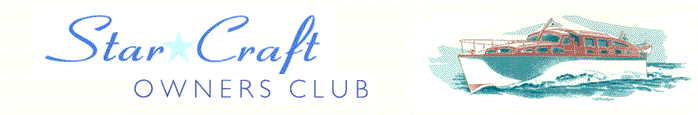 Boat Archives  -  ‘Cygnus’Do you know more about this boat? Tell us!HistoryLength25’Prior NamesYear Built1954Build No.25/30Beam7’6Hull ConstructionDouble diagonal mahoganyDraft2’6Deck ConstructionEngine MakeSuperstructure StyleEngine SizeNumber of BerthsEngine Fuel TypeLocationNothing known.